Hallo allemaal,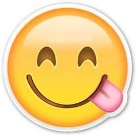 Zoals elk jaar rond Kerstmis organiseert het oudercomité van ‘t Wilgennest in samenwerking met de leerkrachten een smulactie. De opbrengst komt ten goede aan de didactische uitbouw van de school.U heeft dit jaar de keuze uit:– een doos met frangipanes (840 gr) aan 7 euro.– een doos met kleine confituurtaartjes (800 gr) aan 7 euro. – Lotuspakket  aan 8 euro.– Brownies (individueel verpakt in handige box, 600 gr) aan 7 euro.– Truffels (melkchocolade, 600 gr) aan 10 euro.– Pannenkoeken (2 x 500 gr) aan 6 euro. Alles wordt thuis besteld op zaterdag 14 december tussen 9u en 12 u.Profiteer van dit aanbod en steun onze school. Bestellen doet u door onderstaand strookje in te vullen en terug mee te geven met de leerling, samen met het passende bedrag.Mocht u niets ontvangen hebben dan kan u op die dag tussen 12.00 u en 13.00 u telefoneren naar 0477 71 55 89.Eet smakelijk en tot zaterdag 14 december 2019.Oudercomité en leerkrachten 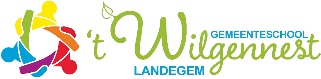 Naam: __________________________________________________________________Adres: ___________________________________________________________________bestelt hierbij: 	Frangipanes  	____	x   7,00 =    ________ euro	Confituurtaartjes	____	x   7,00 =    ________ euro	Pannenkoeken	____	x   6,00 =    ________ euro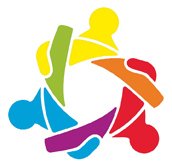 	Lotuspakket	____	x   8,00 =    ________ euro	Brownies	____	x   7,00 =    ________ euro	Truffels	____	x 10,00 =    ________ euro        en betaalt                            €Naam leerling: ________________________________________________   Klas: _____________      Bij  afwezigheid afgeven op het adres:   ____________________________________________ Hallo allemaal,Zoals elk jaar rond Kerstmis organiseert het oudercomité van ‘t Wilgennest in samenwerking met de leerkrachten een smulactie. De opbrengst komt ten goede aan de didactische uitbouw van de school.U heeft dit jaar de keuze uit:– een doos met frangipanes (840 gr) aan 7 euro.– een doos met kleine confituurtaartjes (800 gr) aan 7 euro. – Lotuspakket  aan 8 euro.– Brownies (individueel verpakt in handige box, 600 gr) aan 7 euro.– Truffels (melkchocolade, 600 gr) aan 10 euro.– Pannenkoeken (2 x 500 gr) aan 6 euro. Alles wordt thuis besteld op zaterdag 14 december tussen 9u en 12 u.Profiteer van dit aanbod en steun onze school. Bestellen doet u door onderstaand strookje in te vullen en terug mee te geven met de leerling, samen met het passende bedrag.Mocht u niets ontvangen hebben dan kan u op die dag tussen 12.00 u en 13.00 u telefoneren naar 0477 71 55 89.Eet smakelijk en tot zaterdag 14 december 2019.Oudercomité en leerkrachten Naam: __________________________________________________________________Adres: ___________________________________________________________________bestelt hierbij: 	Frangipanes  	____	x   7,00 =    ________ euro	Confituurtaartjes	____	x   7,00 =    ________ euro	Pannenkoeken	____	x   6,00 =    ________ euro	Lotuspakket	____	x   8,00 =    ________ euro	Brownies	____	x   7,00 =    ________ euro	Truffels	____	x 10,00 =    ________ euro        en betaalt                            €Naam leerling: ________________________________________________   Klas: _____________     Bij  afwezigheid afgeven op het adres:   ____________________________________________